                                                            КОНСУЛЬТАЦИЯ ДЛЯ РОДИТЕЛЕЙ                                     «ЛОГОПЕДИЧЕСКАЯ МОЗАИКА»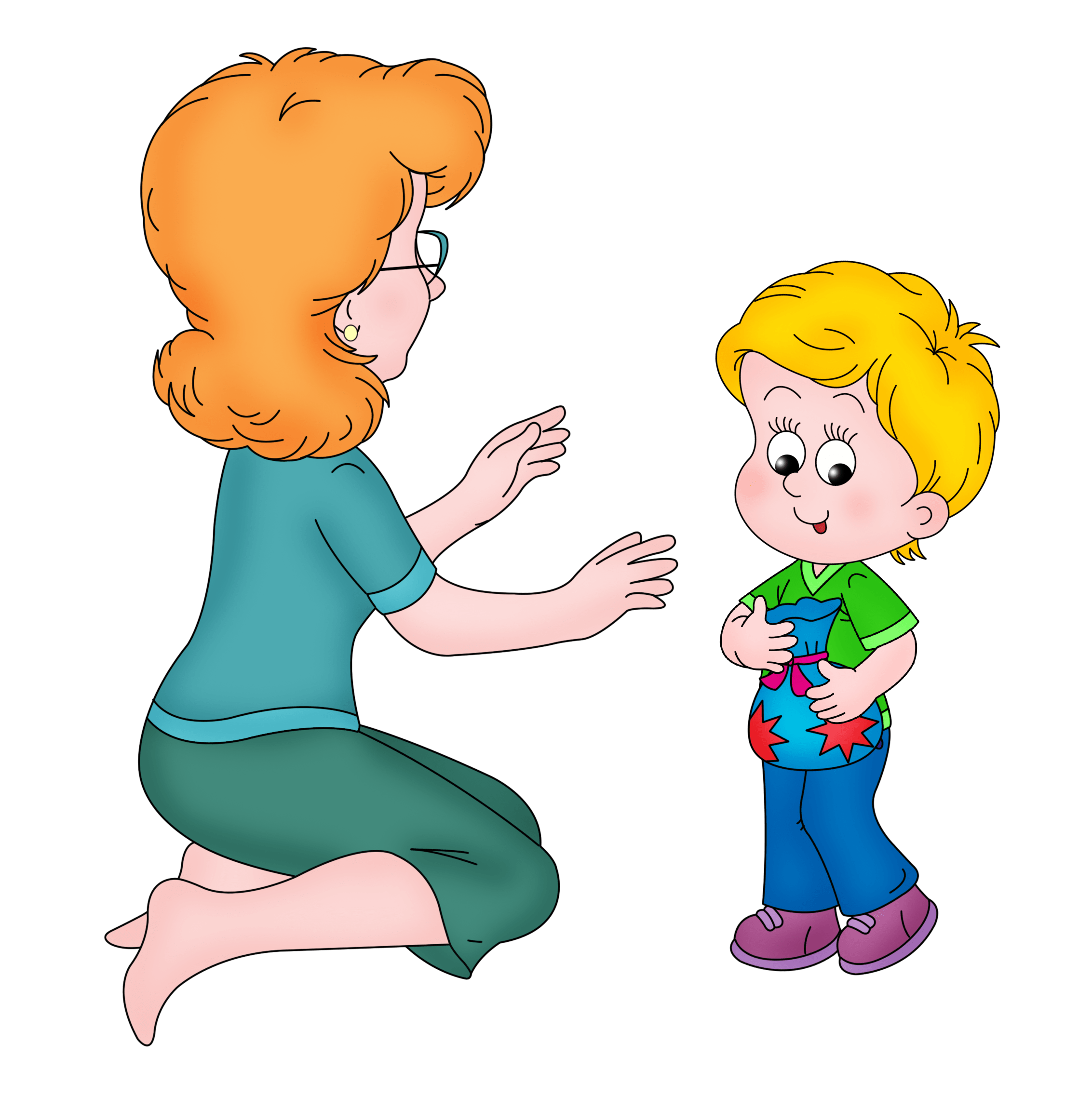                                    УВАЖАЕМЫЕ РОДИТЕЛИ! «Логопедическая мозаика» - это набор речевых игр на развитие слухового внимания, фонематического слуха, обогащение словарного запаса и развитие грамматического строя речи.Речевые игры - это игры, направленные на повышение мотивации в развитии речевых умений и навыков, эмоционально окрашенные, вызывающие живой интерес в деятельности детей. Именно такие  игры помогают выработать умение правильно произносить  слова, усваивать грамматические формы родного языка.Игры на развитие слухового внимания приучают детей внимательно слушать речь окружающих, правильно воспринимать ее, быстро и точно реагировать на звуковые сигналы, развивать чувства  ритма и  ориентировку в пространстве.Игры на развитие фонематического слуха помогают  определять положение  звука в словах, воспринимаемых на слух, развивают  чувства рифмы.Развивая словарный запас в играх, у детей повышается внимание к слову, формируется  умение быстро выбирать  наиболее точное, подходящее слово. В словесных играх и упражнениях происходит знакомство со словами-предметами, словами – признаками, словами – действиями.  Словарные дидактические игры помогают развитию  родовых понятий, освоению слов в их обобщённых значениях. В этих играх ребёнок попадает в ситуации, когда он  использует приобретённые речевые знания и словарный запас в новых условиях.  Играя, дети усваивают  грамматические категории родного языка. Рекомендуемые нами игры  дадут возможность детям поиграть со словом, поэкспериментировать с ним: помогут образовать имена существительные с уменьшительно-ласкательными суффиксами, дети научатся образовывать относительные прилагательные, закрепят навык проговаривать полные предложения      Предлагаемые речевые игры не требуют длительной подготовки и специального оборудования. Они могут проводиться дома со всеми членами семьи, на прогулке. Играйте и не забывайте хвалить своих детей!                                                                     Подготовили: учителя-логопеды:                                                                     Хазова Е.Г. , Цыбирганова Ю.М.